KOCHANE DZIECI TO JUŻ OSTANIE ZADANIA Z TERAPII PEDAGOGICZNEJ DZIĘKUJĘ WAM ZA WSPÓŁPRACĘ W TYM TRUDNYM CZASIE.ZADANIE 1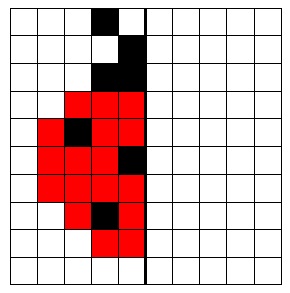 ZADANIE 2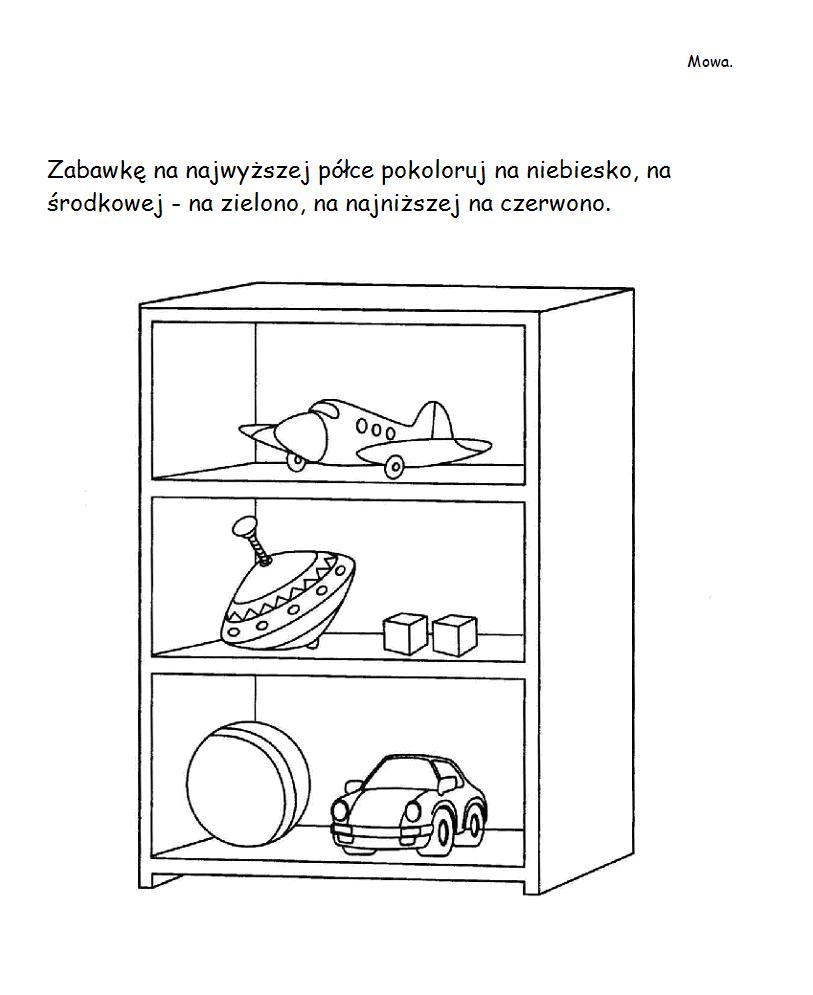 ZADANIE 3W ramkach narysuj tyle kresek ile sylab ma wyraz.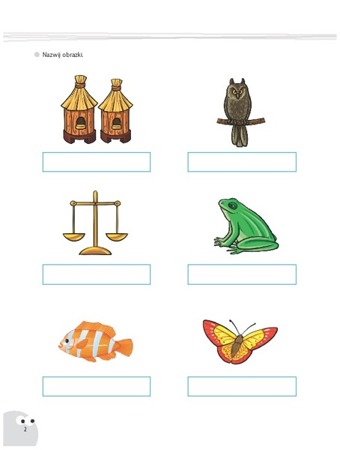 ZADANIE 4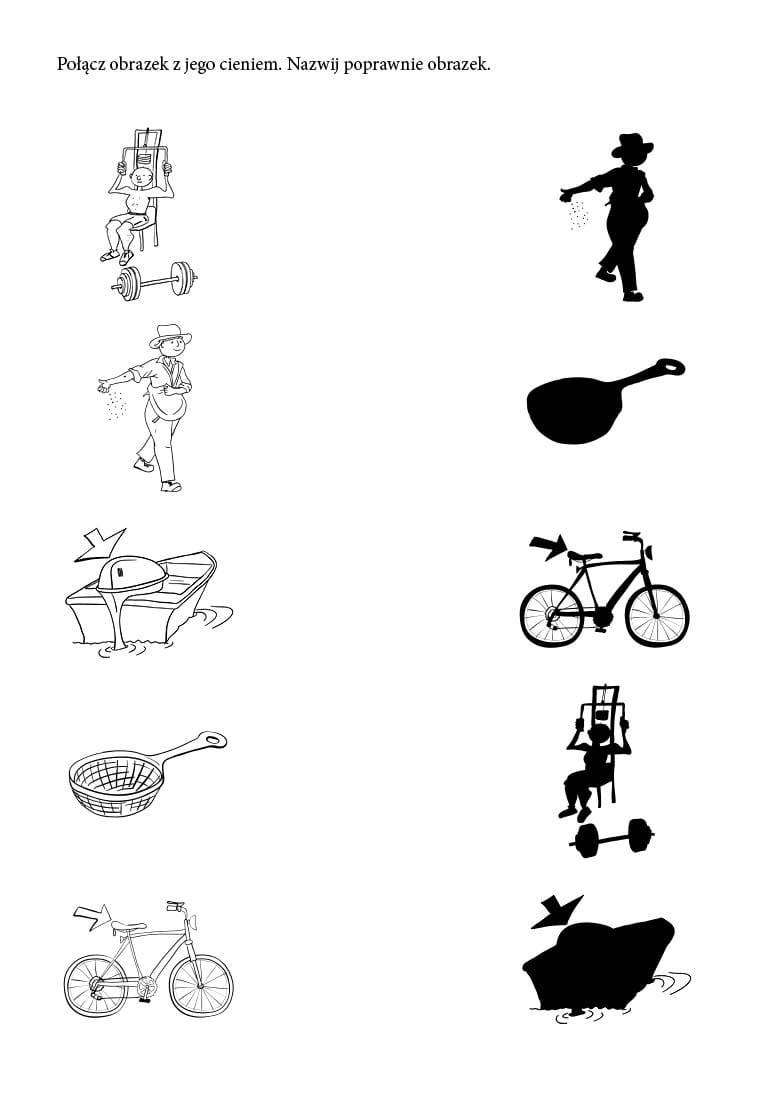 